ЖББ М.П. Русаков атындағы №2 мектеп-интернаты КММ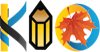 «Оқушылар мен мұғалімдердің қашықтықтан өткізілетін байқаулар мен олимпиадаларға қатысуына сараптама, мониторинг жасау»Дайындаған : Рахимберлина Н.С.Жексембаева П.Ж.2016-2017 оқу жылы«Оқушылардың қашықтықтан өткізілетін байқаулар мен олимпиадаларға қатысуына сараптама, мониторинг жасау»Қашықтық олимпиаданың басты мақсаты мен міндеті зияткерлік жарыстарға қатысуды ынталандыру, дарынды оқушыларды анықтау, оларға қолдау көрсету, мұғалімдердің шығармашылық қабілетін ынталандыру, кәсіби шеберлікті дамыту.Оқушыларға арналған қашықтық олимпиадада жалпы орта білім беру мекемелерінің 6 мен 11 сынып аралығындағы оқушылар қатыса алады.Қашықтық олимпиаданың қорытындысы кесте бойынша сайтта жарияланады.
ЖББ М.П. Русаков атындағы №2 мектеп-интернатындағы КИО қашықтық олимпиадасына қатысу мониторингі2015-20162016-2017Оқушылардың КИО қашықтық олимпиадасына қызығушылығы артты.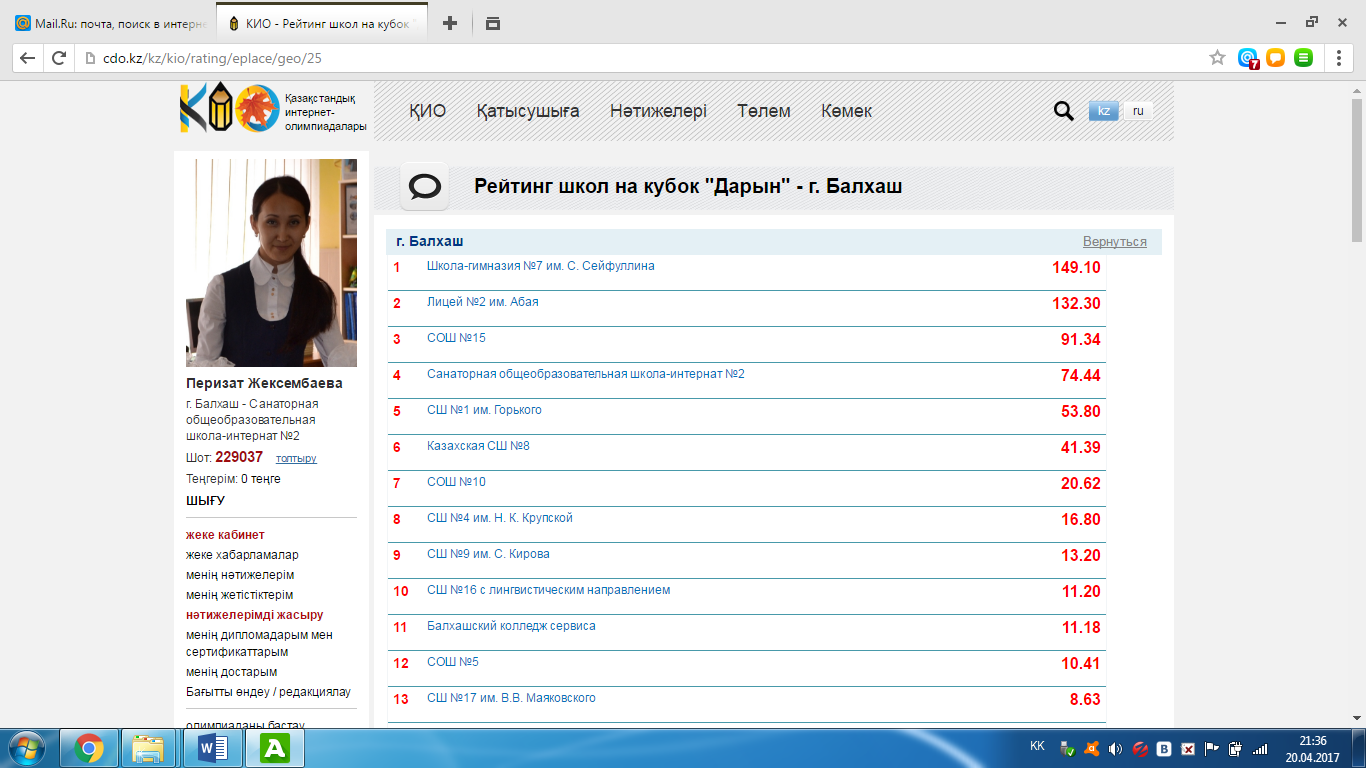 Мектебіміздің рейтенгісі қала бойынша 4 орынға көтерілді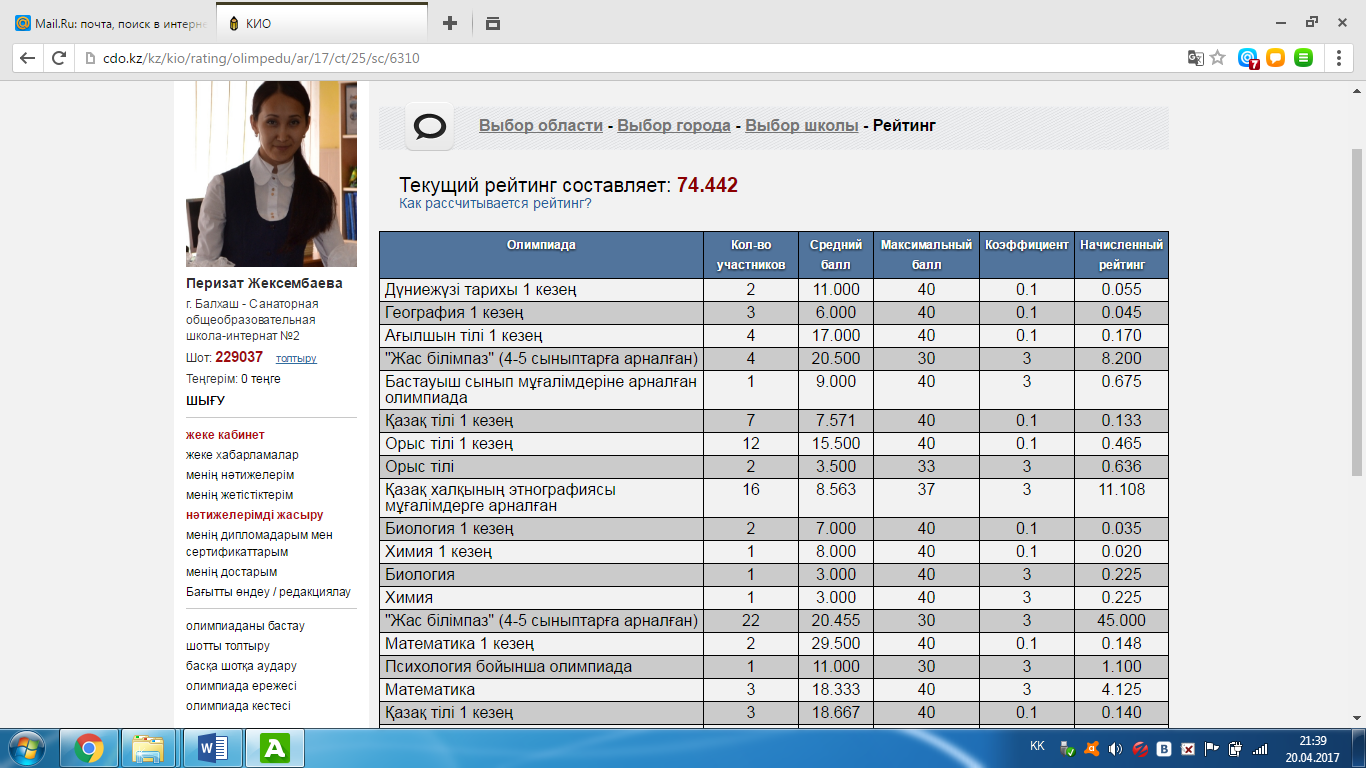 Бұл кестеден оқушылар мен мұғалімдердің жеке пән бойынша қатысуы мен орташа балдық көрсеткішін анықтауға болады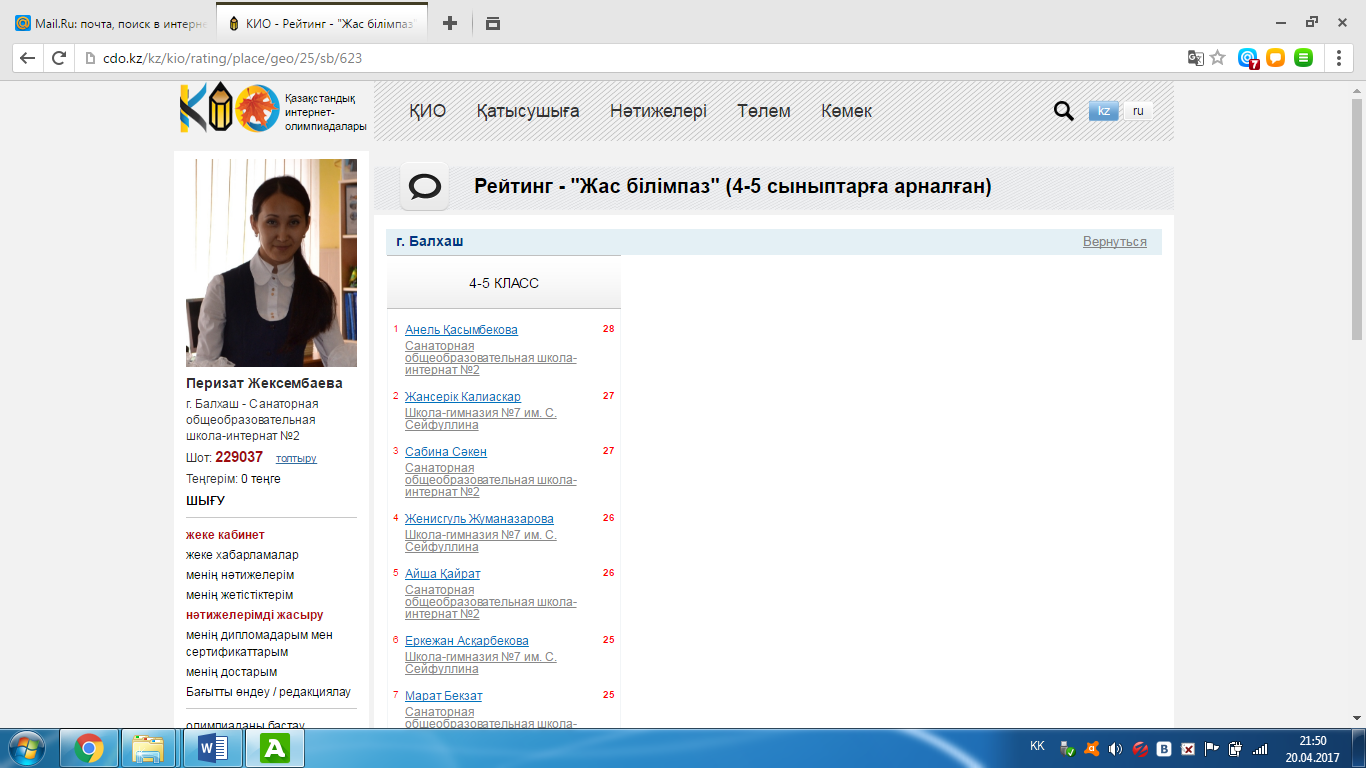 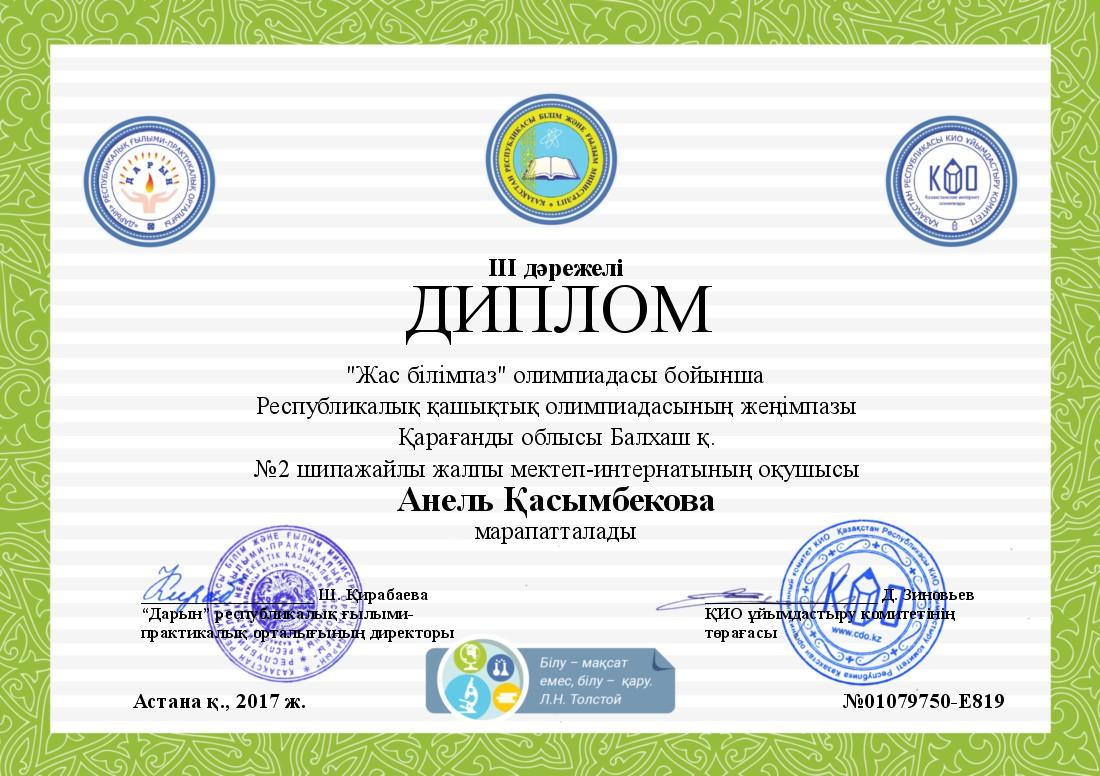 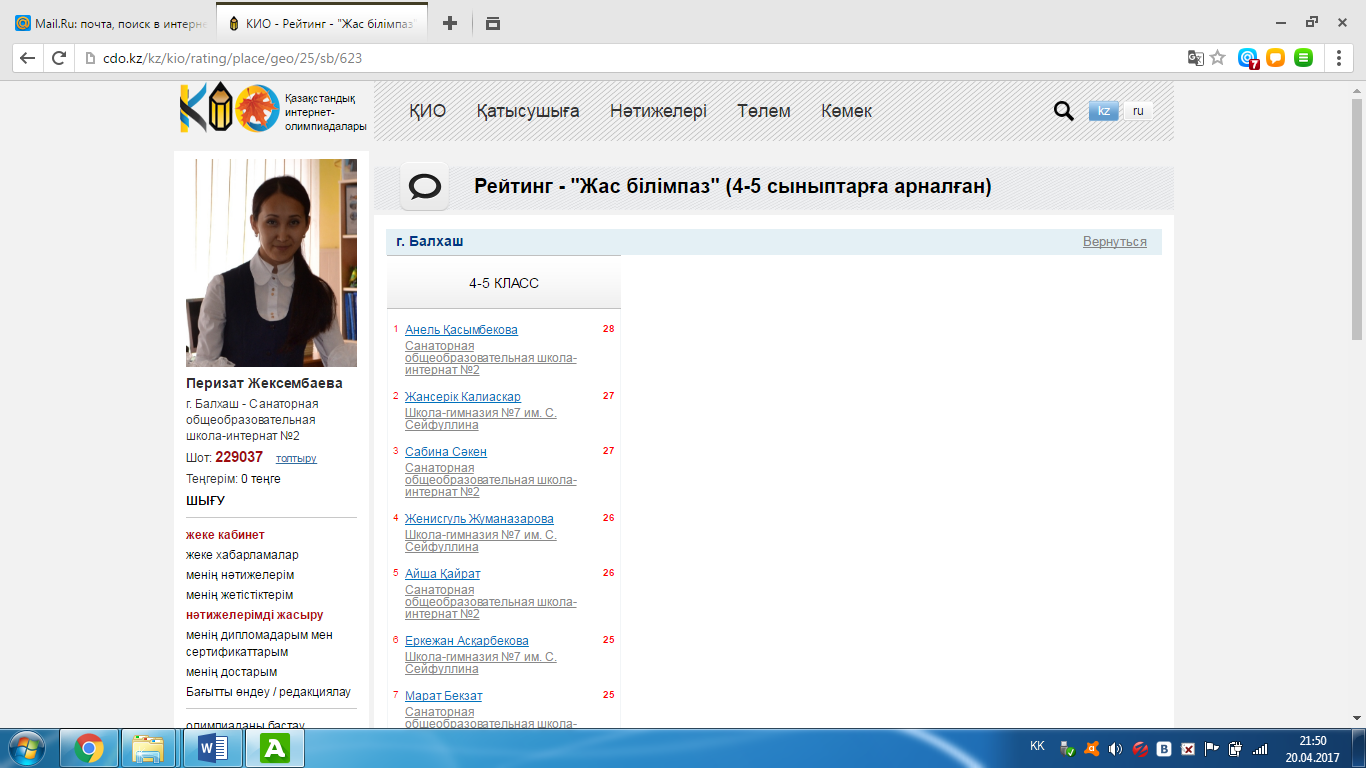 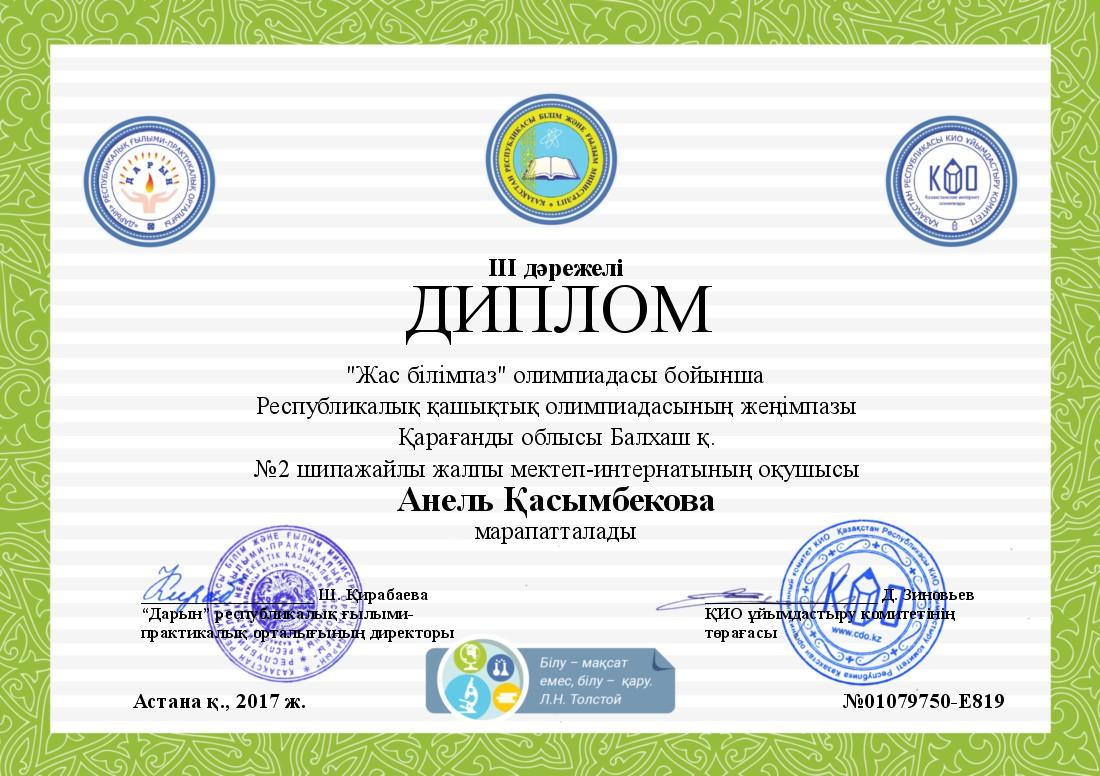 4 А сынып оқушысы Қасымбекова Анель Қала бойынша жақсы нәтиже көрсетіп 3-орынды иеленді.	Қазіргі таңда мамыр айында оқушылар арсында ағылшын тілі пәні бойынша 2 оқушы Көпбаева Г. Мен Боқай А. іріктеу кезеңінен өтіп, ІІ турға қатысты. Нәтижелері 24 мамырда шығып, екеуі де қала бойынша үздік нәтиже сертификаттарына ие болды. Мұғалімдерден 35 педагог КИО олимпиадасына қатысты. Физика, информатика пән мұғалімдері КИО олимпиадаларына биылғы оқу жылында өздері де оқушылара да қатыспаған. Сонымен қатар, топтық олимпиадаларға қатысу болған жоқ. Қала бойынша үздік нәтиже кубогын – ағылшын тілі пән мұғалімі Рахимберлина Н.С. иеленді. 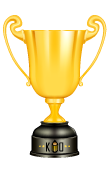 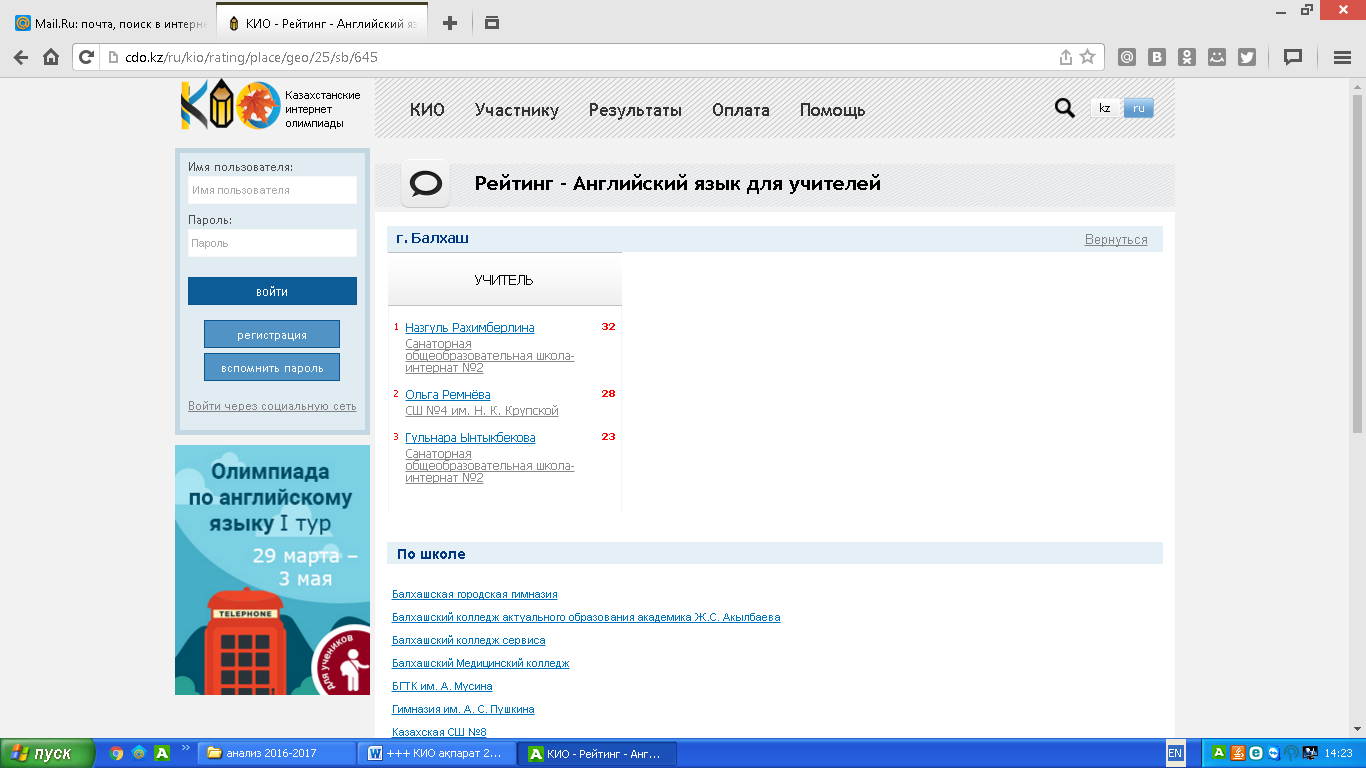 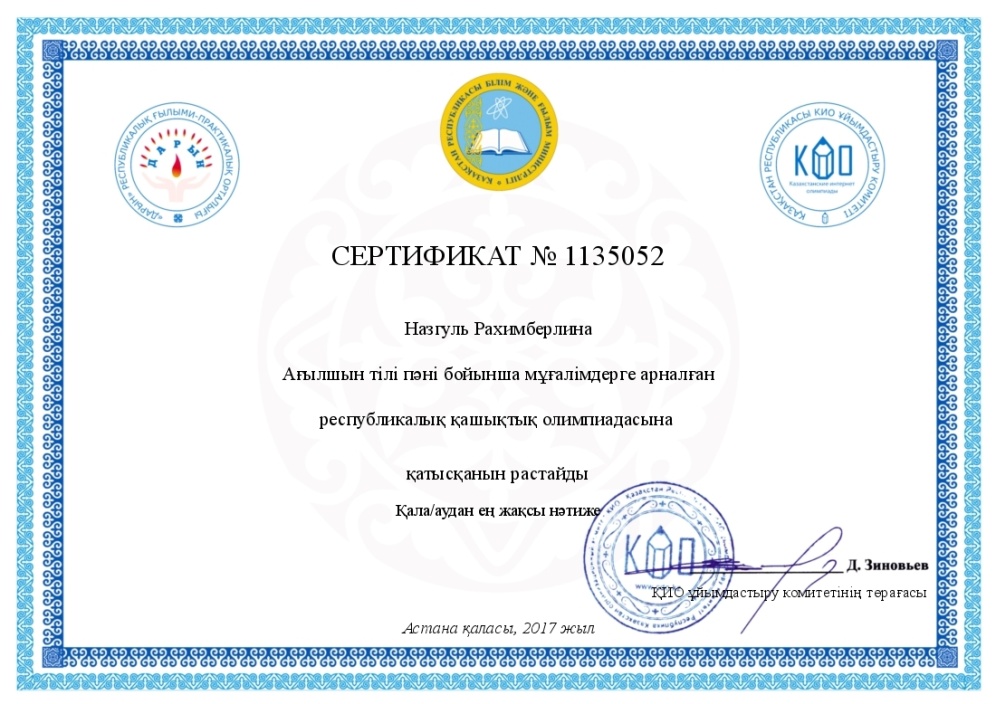 №Қатысушылардың саныПәніЖетекшісі13Орыс тіліИльина Г.А24Қазақ тіліСатыбалдина Л.С32Қазақ тіліНөкербекова Қ.И42БиологияХамитова С.ҚБарлығы11№Қатысушылардың саныПәніЖетекшісі12ТарихНөкербекова Қ.И23ГеографияАбдирбай А.Д310АғылшынЫнтықбекова Г.КРахимберлина Н.С427«Жас білімпаз»Жексембаева П.ЖҚұсаинова М.РКаленова Р.С57Қазақ тіліЕсимбекова А.ТСатыбалдина Л.С613Орыс тіліИльина Г.А Абеуова З.У72математикаАбжанова А.Ж82Химия, биологияАбдирбай А.Д.Хамитова С.КБарлығы66№ПәнҚатысушының аты-жөніНәтиже1Орыс тіліАбеуова З., Ильина Г.Қатысушы сертификаты /2/2Қазақ халқының этнографиясыТулеува А., Жумабекова А., Ахметжанова А., Тулегенова А., Есімбекова А., Аманбекова Г., Ынтыкбекова Г., Рахимберлина Н., Махмутова Д., Нукербекова К., Иманбекова К., Мухаметжанова Ф., Алиева Ш., Жексембаева П., Магауина Г. Сыздыкова С. Қатысушы сертификаты /16/3Химия Хамитова С.Қатысушы сертификаты  /1/4БиологияӘбдірбай А.Қатысушы сертификаты  /1/5ПсихологияАсылханова А.Қатысушы сертификаты /1/6МатематикаАбжанова А., Каленова Р., Кусаинова М.Қатысушы сертификаты /3/7Қазақстан тарихыЖанат А., Нукербекова Қ.Қатысушы сертификаты /2/8Қазақ тіліСатыбалдина Л.Қатысушы сертификаты /1/9Бастауыш сынып мұғалімдеріне арналған олимпиадаТулеува А., Аманбекова Г., Дауылбаева Ж., Жексембаева П. Қатысушы сертификаты /4/10Ағылшын тіліРахимберлина Н., Ынтыкбекова Г. Қала бойынша үздік нәтиже сертификаты /1/Қатысушы сертификаты /1/11ГеографияАбзалбекова А.Қатысушы сертификаты  /1/12«Менің есімде, мен мақтанамын» атты Ұлы Отан соғысының тарихына арналған олимпиадаПолатова Ж.Қатысушы сертификаты /1/БарлығыҚоғамдық-гуманитарлық  пәндер бірлестігі – 12 қатысушыБастауыш сынып бірлестігі – 10 қатысушыЖаратылыстану-математика – 7 қатысушыТәрбиешілер – 5 қатысушыПсихолог – 1 қатысушыҚоғамдық-гуманитарлық  пәндер бірлестігі – 12 қатысушыБастауыш сынып бірлестігі – 10 қатысушыЖаратылыстану-математика – 7 қатысушыТәрбиешілер – 5 қатысушыПсихолог – 1 қатысушы35 мұғалім